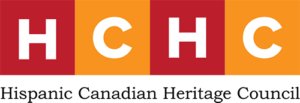 HCHC School4Civic Program 2023The School4Civic program for the Hispanic Community is an initiative developed by the Hispanic Canadian Heritage Council. It started in 2018. It is an eight-week program that will meet ones a week on Thursdays from 6:00 to 8:00 pm. It is designed for interested persons who identify as part of the Hispanic / Latin American community, who wish to learn more and connect with fellow politicians and political actors. This program will provide an opportunity to learn from the real-life experiences of professionals within various political roles. Selection Process  A maximum of 30 applicants will be accepted into the program based on their demonstrated commitment to making social change, their interest in election campaigns and political participation, and their ability to learn in a multi-partisan environment.A Zoom or phone interview may be required to be accepted into the program.Application Process and Program RequirementsAll interested persons must complete the application form and submit it no later than Thursday February 28th, 2023Individuals who wish to be a part of School4Civic program must hold an Upper intermediate to Advanced level of English. Please note that all seminars and key notes speakers will be conducted in English or Spanish, and we encourage the full participation of all our members. Applicants who are unsure if they meet this program criteria, may consult one of the program coordinators.Enrolled members must pay a $50.00 program fee before the first date of program meeting, Thursday March 16th, 2023APPLICATION FORM
□ Yes, I am a visible minority or belong to an underrepresented immigrant group Name:  	 				     Your mailing address:			     Cell phone:				     Business telephone:			     E-Mail:					     Current position, organization: 		      (professional or volunteer)Organization Website (if applicable): 	      (professional or volunteer)I speak fluently: __________________________________Please type in your response in the space provided below with a maximum of 200 words per answer.PART AWhat motivated you to apply for the School4Civics Program? Please elaborate on why you feel you would be a perfect candidate for this program. Briefly describe any experience you have had working or volunteering in a political, advocacy, or lobbying effort for an issue you care deeply about. What specific role did you play? If you have no experience of this kind, please indicate a political issue you care about and a role you wish to pursue in the near future.Describe facets of your own leadership skills that you consider well-developed and those you would like to improve. Include specific examples of both where your strengths have helped you to accomplish a goal and where your weaknesses have caused you to fall short.PART B: Please attach a copy of your resume for our review